LAMMENKUKAN VIIKKO-OHJELMALAMMENKUKAN VIIKKO-OHJELMALAMMENKUKAN VIIKKO-OHJELMALAMMENKUKAN VIIKKO-OHJELMALAMMENKUKAN VIIKKO-OHJELMAMA 3.12TI 4.12KE 5.12TO 6.12PE 7.124 – 5 -VUOTIAAT4 – 5 -VUOTIAAT4 – 5 -VUOTIAAT4 – 5 -VUOTIAAT4 – 5 -VUOTIAATITSENÄISYYSPÄIVÄN ASKARTELUSEURAKUNNAN VIERAILU:KYNTTILÄHETKI ASKARTELUT JATKUVATSUOMEN SYNTYMÄPÄIVÄJUHLA PÄIVÄKODISSAITSENÄISYYSPÄIVÄ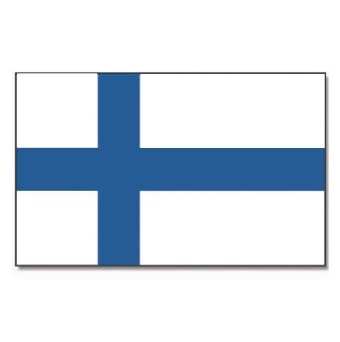 PÄIVÄKOTI SULJETTU1 – 3 -VUOTIAAT1 – 3 -VUOTIAAT1 – 3 -VUOTIAAT1 – 3 -VUOTIAAT1 – 3 -VUOTIAATASKARTELUASKARTELUT JATKUVATSUOMEN SYNTYMÄPÄIVÄJUHLA PÄIVÄKODISSAITSENÄISYYSPÄIVÄPÄIVÄKOTI SULJETTU